Show My Homework at Barnwell School - Login Guidance for Students and ParentsGo to www.showmyhomework.co.uk/login or open the free app.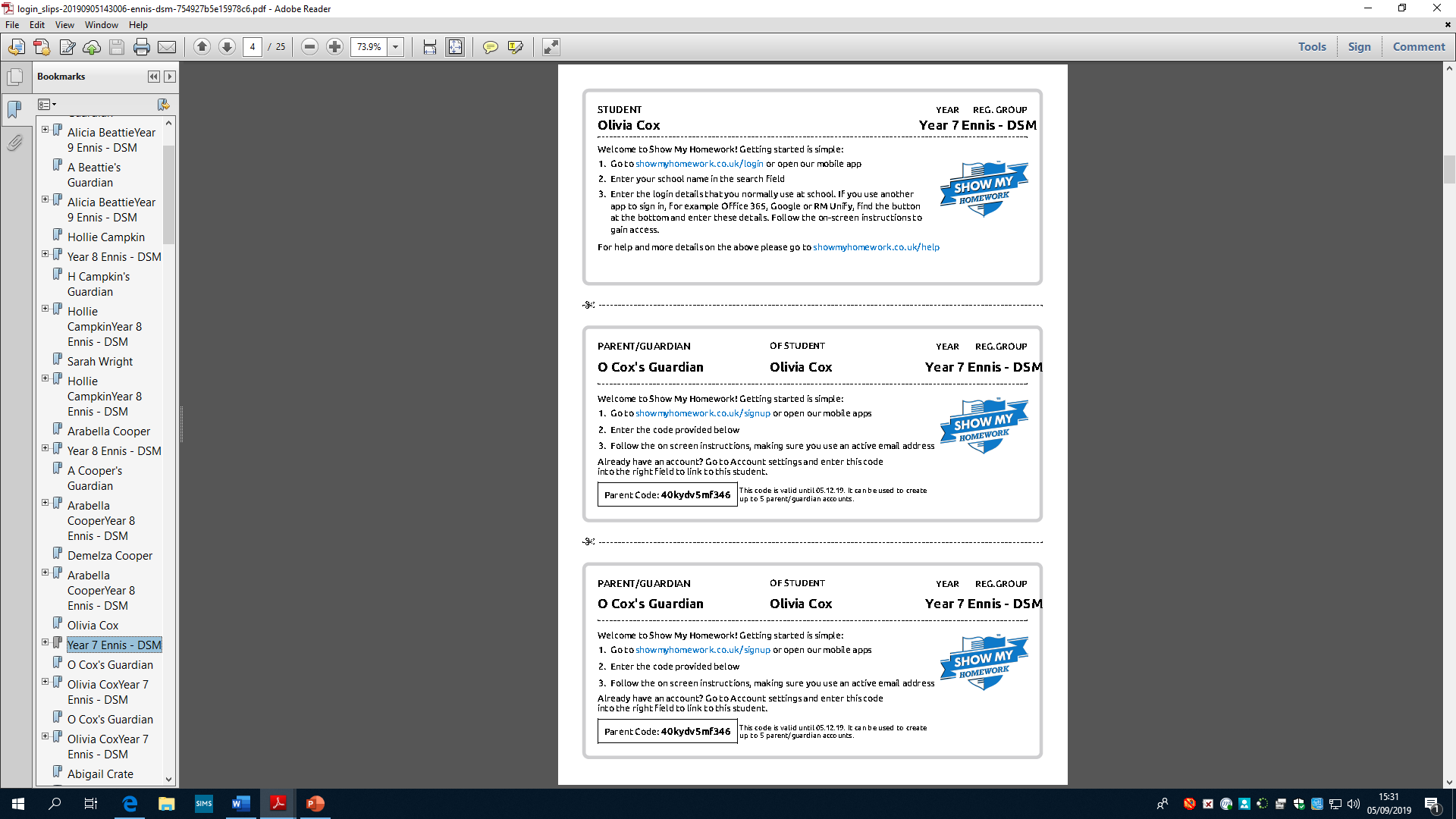 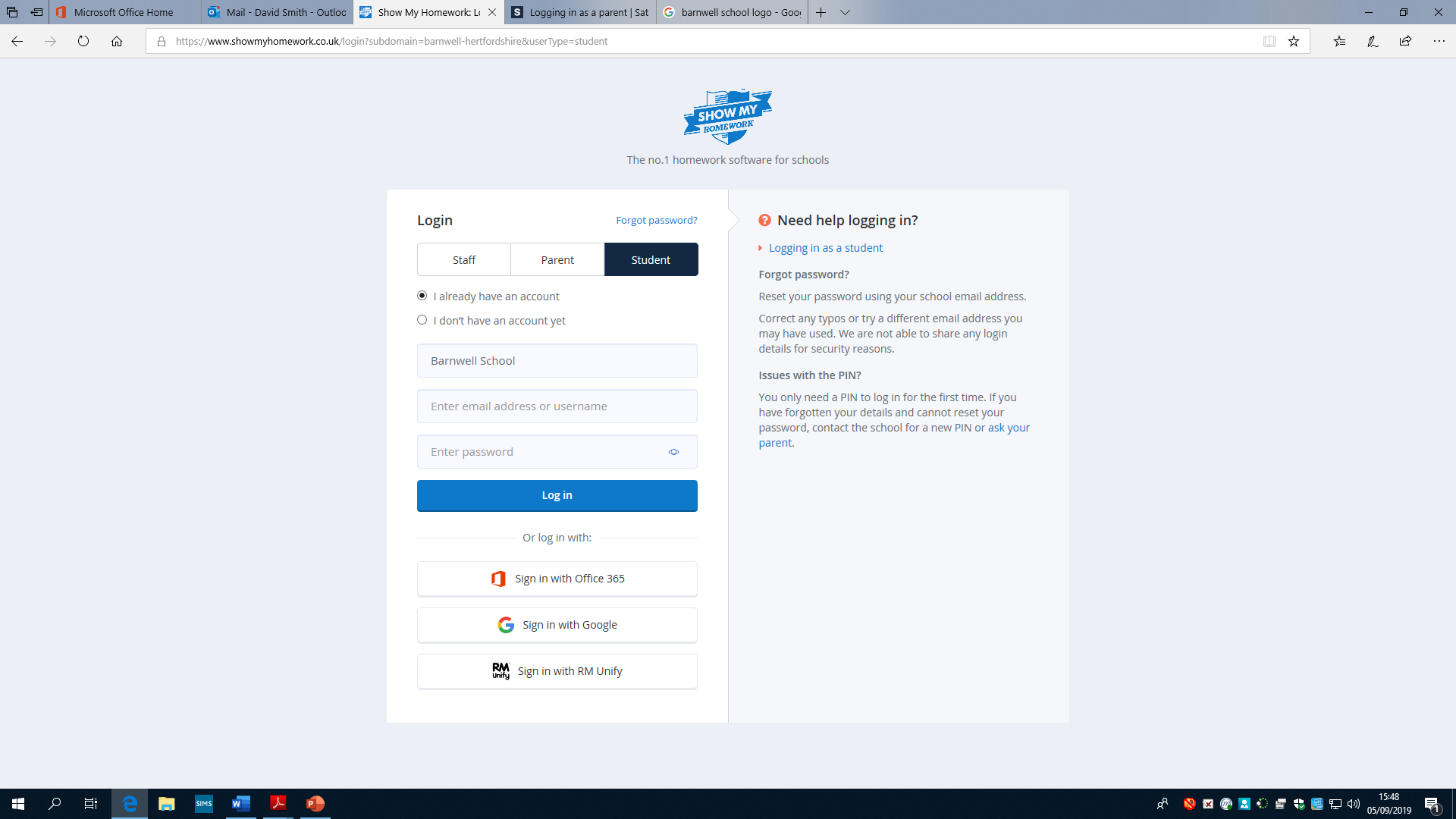 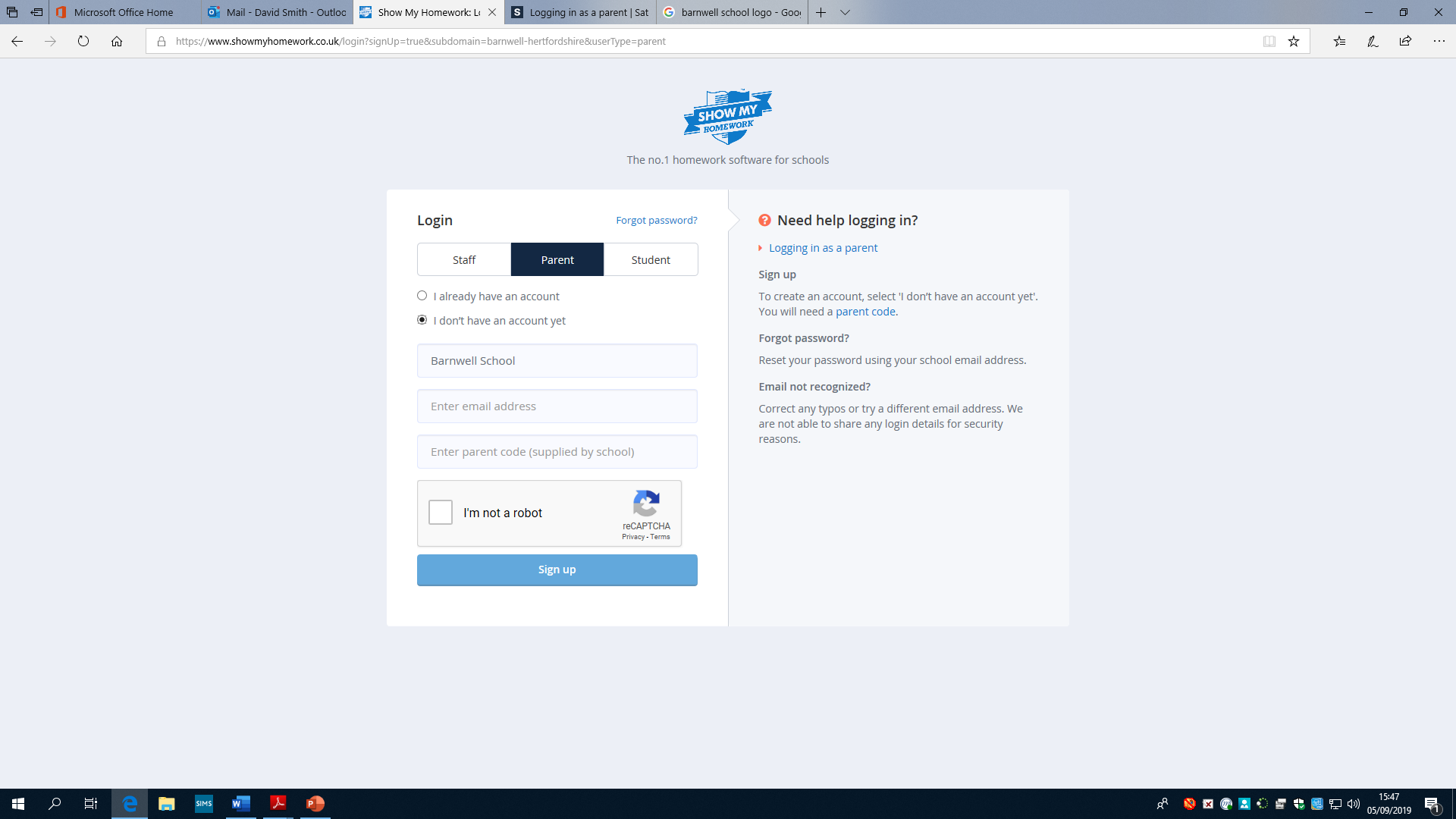 